АДМИНИСТРАЦИЯ РЕБРИХИНСКОГО РАЙОНА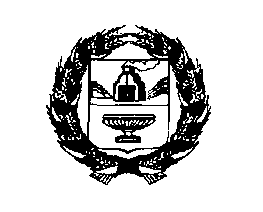 АЛТАЙСКОГО КРАЯПОСТАНОВЛЕНИЕ  26.11.2018    №  647                                                                                           с. РебрихаОб утверждении Реестра муниципальных маршрутов регулярных пассажирских перевозок автомобильным транспортом по муниципальным маршрутам в Ребрихинском районе Алтайского края         В соответствии с Федеральным законом от 10.12.1995 № 196-ФЗ «О безопасности дорожного движения», Федеральным законом от 06.10.2003 № 131-ФЗ «Об общих принципах организации местного самоуправления в Российской Федерации», п. 2 ст. 11 Федерального закона от 13.07.2015 № 220-ФЗ «Об организации регулярных перевозок пассажиров и багажа автомобильным транспортом и городским наземным электрическим транспортом в Российской Федерации и о внесении изменений в отдельные законодательные акты Российской Федерации». ПОСТАНОВЛЯЮ:1. Утвердить прилагаемый Реестр муниципальных маршрутов регулярных пассажирских перевозок  автомобильным транспортом по муниципальным маршрутам в Ребрихинском районе Алтайского края.        2. Принять утратившим силу постановление Администрации Ребрихинского района Алтайского края от 09.04.2018 №174 «Об утверждении Реестра муниципальных маршрутов регулярных пассажирских перевозок автомобильным транспортом по муниципальным маршрутам в Ребрихинском районе Алтайского края».3. Разместить данный Реестр на официальном сайте Администрации Ребрихинского района Алтайского края в информационно-телекоммуникационной сети «Интернет».         4. Опубликовать данное постановление в Сборнике муниципальных правовых актов Ребрихинского района Алтайского края и обнародовать на официальном сайте Администрации Ребрихинского района Алтайского края в информационно-телекоммуникационной сети «Интернет».5. Контроль за настоящим постановлением возложить на заместителя главы Администрации района по оперативным вопросам Н.Г. Чердакову.Глава района                                                                                       Л.В. ШлаузерСогласовано:Председатель комитета по строительству,архитектуре и жилищно-коммунальному                                               В.Ю. Захаровхозяйству Администрации РебрихинскогорайонаНачальник юридического отделаАдминистрации района                                                                              С.А. НакоряковШахворостов Александр Геннадьевич8(38582) 22-7-72